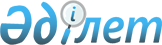 Аудандық мәслихаттың 2022 жылғы 15 желтоқсандағы № 159-VII "2023-2025 жылдарға арналған Мақат, Доссор кенттерінің және Бәйгетөбе ауылдық округінің бюджеттері туралы" шешіміне өзгерістер енгізу туралыАтырау облысы Мақат аудандық мәслихатының 2023 жылғы 14 желтоқсандағы № 62-VIII шешімі
      Мақат аудандық мәслихаты ШЕШІМ ҚАБЫЛДАДЫ:
      1. "2023-2025 жылдарға арналған Мақат, Доссор кенттерінің және Бәйгетөбе ауылдық округінің бюджеттері туралы" Мақат аудандық мәслихатының 2022 жылғы 15 желтоқсандағы № 159-VІІ шешіміне (2023 жылғы 5 қаңтарда Қазақстан Республикасы нормативтік құқықтық актілерінің эталондық бақылау банкінде жарияланған) келесі өзгерістер енгізілсін:
      1 тармақ жаңа редакцияда жазылсын:
       "1. 2023–2025 жылдарға арналған Мақат кенттінің бюджеті тиісінше 1, 2 және 3 қосымшаларға сәйкес, оның iшiнде 2023 жылға келесідей көлемдерде бекiтiлсiн:
      1) кірістер – 324 098 мың теңге, оның ішінде:
      салықтық түсімдер – 31 068 мың теңге;
      салықтық емес түсімдер – 710 мың теңге;
      негізгі капиталды сатудан түсетін түсімдер – 3 258 мың теңге;
      трансферттер түсімдері – 284 177 мың теңге;
      2) шығындар – 324 098 мың теңге;
      3) таза бюджеттік несиелендіру – 0 мың теңге, оның ішінде:
      бюджеттік несиелер – 0 мың теңге;
      бюджеттік несиелерді өтеу – 0 мың теңге;
      4) қаржы активтерімен операциялар бойынша сальдо – 0 мың теңге, оның ішінде:
      қаржы активтерін сатып алу – 0 мың теңге;
      мемлекеттің қаржы активтерін сатудан түсетін түсімдер – 0 мың теңге;
      5) бюджет тапшылығы (профициті) – 0 мың теңге;
      6) бюджет тапшылығын қаржыландыру (профицитін пайдалану) – 0 мың теңге:
      қарыздар түсімі – 0 мың теңге;
      қарыздарды өтеу – 0 мың теңге;
      бюджет қаражатының пайдаланылатын қалдықтары – 4885 мың теңге.".
      2 тармақ жаңа редакцияда жазылсын:
       "2. 2023–2025 жылдарға арналған Доссор кенттінің бюджеті тиісінше 4, 5 және 6 қосымшаларға сәйкес, оның iшiнде 2023 жылға келесідей көлемдерде бекiтiлсiн:
      1) кірістер – 257 545 мың теңге, оның ішінде:
      салықтық түсімдер – 27 301 мың теңге;
      салықтық емес түсімдер – 593 мың теңге;
      негізгі капиталды сатудан түсетін түсімдер – 579 мың теңге;
      трансферттер түсімдері – 228 307 мың теңге;
      2) шығындар – 257 545 мың теңге;
      3) таза бюджеттік несиелендіру – 0 мың теңге, оның ішінде:
      бюджеттік несиелер – 0 мың теңге;
      бюджеттік несиелерді өтеу – 0 мың теңге;
      4) қаржы активтерімен операциялар бойынша сальдо – 0 мың теңге, оның ішінде:
      қаржы активтерін сатып алу – 0 мың теңге;
      мемлекеттің қаржы активтерін сатудан түсетін түсімдер – 0 мың теңге;
      5) бюджет тапшылығы (профициті) – 0 мың теңге;
      6) бюджет тапшылығын қаржыландыру (профицитін пайдалану) – 0 мың теңге:
      қарыздар түсімі – 0 мың теңге;
      қарыздарды өтеу – 0 мың теңге;
      бюджет қаражатының пайдаланылатын қалдықтары – 765 мың теңге.".
      3 тармақ жаңа редакцияда жазылсын:
       "3. 2023–2025 жылдарға арналған Бәйгетөбе ауылдық округінің бюджеті тиісінше 7, 8 және 9 қосымшаларға сәйкес, оның iшiнде 2023 жылға келесідей көлемдерде бекiтiлсiн:
      1) кірістер – 97 830 мың теңге, оның ішінде:
      салықтық түсімдер – 3 106 мың теңге;
      салықтық емес түсімдер – 0 мың теңге;
      негізгі капиталды сатудан түсетін түсімдер – 0 мың теңге;
      трансферттер түсімдері – 94 247 мың теңге;
      2) шығындар – 97 830 мың теңге;
      3) таза бюджеттік несиелендіру – 0 теңге, оның ішінде:
      бюджеттік несиелер – 0 мың теңге;
      бюджеттік несиелерді өтеу – 0 мың теңге;
      4) қаржы активтерімен операциялар бойынша сальдо – 0 мың теңге, оның ішінде:
      қаржы активтерін сатып алу – 0 мың теңге;
      мемлекеттің қаржы активтерін сатудан түсетін түсімдер – 0 мың теңге;
      5) бюджет тапшылығы (профициті) – 0 мың теңге;
      6) бюджет тапшылығын қаржыландыру (профицитін пайдалану) – 0 мың теңге:
      қарыздар түсімі – 0 мың теңге;
      қарыздарды өтеу – 0 мың теңге;
      бюджет қаражатының пайдаланылатын қалдықтары – 477 мың теңге.".
      2. Көрсетілген шешімнің 1, 4, 7 қосымшалары осы шешімнің 1, 2, 3 қосымшаларына сәйкес жаңа редакцияда мазмұндалсын.
      3. Осы шешімнің орындалуын бақылау аудандық мәслихаттың экономика мен бюджет, өнеркәсіп, кәсіпкерлікті дамыту және заңдылықты сақтау жөніндегі тұрақты комиссиясына жүктелсін.
      4. Осы шешім 2023 жылдың 1 қаңтардан бастап қолданысқа енгiзiледi. 2023 жылға арналған Макат кентінің бюджеті 2023 жылға арналған Доссор кентінің бюджеті 2023 жылға арналған арналған Бәйгетөбе ауылдық округінің бюджеті
					© 2012. Қазақстан Республикасы Әділет министрлігінің «Қазақстан Республикасының Заңнама және құқықтық ақпарат институты» ШЖҚ РМК
				
      Мәслихат төрағасы

А. Шаңғалаев
Мақат аудандық мәслихатының
2023 жылғы 14 желтоқсандағы
№ 62-VIII шешіміне 1 қосымшаМақат аудандық мәслихатының
2022 жылғы 15 желтоқсандағы
№ 159-VIІ шешіміне 1 қосымша
Санаты
Санаты
Санаты
Санаты
Санаты
Санаты
Сомасы (мың теңге)
Сыныбы
Сыныбы
Сыныбы
Сыныбы
Сомасы (мың теңге)
Ішкі сыныбы
Ішкі сыныбы
Сомасы (мың теңге)
Атауы
Сомасы (мың теңге)
1
1
2
2
3
4
5
І. Кірістер
324098
1
1
Салықтық түсімдері
31068
01
01
Табыс салығы
2009
200
Жеке табыс салығы
2009
04
04
Меншікке салынатын салықтар
21319
100
Мүлікке салынатын салықтар
348
300
Жерсалығы
518
400
Көлік құралдарына салынатын салық
20453
05
05
Тауарларға, жұмыстарға және қызметтерге салынатын ішкі салықтар
7740
300
Табиғи және басқа да ресурстарды пайдаланғаны үшін түсетін түсімдер
7500
400
Кәсіпкерлік және кәсіби қызметі жүргені үшін алынатын алымдар
240
2
2
Салықтық емес түсімдер
710
01
01
Мемлекеттік меншіктен түсетін түсімдер
670
500
Мемлекет меншігіндегі мүлікті жалға беруден түсетін кірістер
670
06
06
Өзге де салықтық емес түсімдер
40
100
Өзге де салықтық емес түсімдер
40
3
3
Негізгі капиталды сатудан түсетін түсімдер
3258
01
01
Мемлекеттік мекемелерге бекітілген мемлекеттік мүлікті сату
2711
100
Жергілікті бюджеттен қаржыландырылатын мемлекеттік мекемелерге бекітілген мүлікті сатудан түсетін түсімдер
2711
03
03
Жерді және материалдық емес активтерді сату
547
200
Материалдық емес активтерді сату
547
4
4
Трансферттердің түсімдері
284177
02
02
Мемлекеттік басқарудың жоғарғы тұрған органдарынан түсетін трансферттер
284177
300
Ауданның (облыстық маңызы бар қаланың) бюджетінен трансферттер
284177
8
8
Бюджет қаражаты қалдықтарының қозғалысы
4885
01
01
Бюджет қаражаты қалдықтары
4885
100
Бюджет қаражатының бос қалдықтары
4885
Функционалдық топ
Функционалдық топ
Функционалдық топ
Функционалдық топ
Функционалдық топ
Функционалдық топ
Сомасы (мың теңге)
Кіші функция
Кіші функция
Кіші функция
Кіші функция
Кіші функция
Сомасы (мың теңге)
Бюджеттік бағдарламалардың әкiмшiсi
Бюджеттік бағдарламалардың әкiмшiсi
Бюджеттік бағдарламалардың әкiмшiсi
Сомасы (мың теңге)
Бағдарлама
Бағдарлама
Сомасы (мың теңге)
Атауы
Сомасы (мың теңге)
ІІ. Шығындар
324098
01
Жалпы сипаттағы мемлекеттік қызметтер
143142
1
1
Мемлекеттiк басқарудың жалпы функцияларын орындайтын өкiлдi, атқарушы және басқа органдар
143142
124
Аудандық маңызы бар қала, кент, ауыл, ауылдық округ әкімінің аппараты
143142
001
Аудандық маңызы бар қала, кент, ауыл, ауылдық округ әкімінің қызметін қамтамасыз ету жөніндегі қызметтер
133626
022
Мемлекеттік органның күрделі шығыстары
9516
07
Тұрғын үй-коммуналдық шаруашылық
130966
3
3
Елді-мекендерді көркейту
130966
124
Аудандық маңызы бар қала, кент, ауыл, ауылдық округ әкімінің аппараты
130966
008
Елді мекендердегі көшелерді жарықтандыру
62501
009
Елді мекендердің санитариясын қамтамасыз ету
38109
011
Елді мекендерді абаттандыру мен көгалдандыру
30356
13
Басқалар
49990
9
9
Басқалар
49990
124
Аудандық маңызы бар қала, кент, ауыл, ауылдық округ әкімінің аппараты
49990
040
Өңірлерді дамытудың 2025 жылға дейінгі бағдарламасы шеңберінде өңірлерді экономикалық дамытуға жәрдемдесу бойынша шараларды іске асыруға ауылдық елді мекендерді жайластыруды шешуге арналған іс-шараларды іске асыру
49990Мақат аудандық мәслихатының
2023 жылғы 14 желтоқсандағы
№ 62-VIII шешіміне 2 қосымшаМақат аудандық мәслихатының
2022 жылғы 15 желтоқсандағы
№ 159-VIІ шешіміне 4 қосымша
Санаты
Санаты
Санаты
Санаты
Санаты
Сомасы (мың теңге)
Сыныбы
Сыныбы
Сыныбы
Сыныбы
Сомасы (мың теңге)
Ішкі сыныбы
Ішкі сыныбы
Сомасы (мың теңге)
Атауы
Сомасы (мың теңге)
1
2
2
3
4
5
І. Кірістер
257545
1
Салықтық түсімдері
27301
01
01
Табыс салығы
3362
200
Жеке табыс салығы
3362
04
04
Меншікке салынатын салықтар
22978
100
Мүлікке салынатын салықтар
306
300
Жер салығы
712
400
Көлік құралдарына салынатын салық
21960
05
05
Тауарларға, жұмыстарға және қызметтерге салынатын ішкі салықтар
961
300
Табиғи және басқа да ресурстарды пайдаланғаны үшін түсетін түсімдер
961
2
Салықтан тыс түсімдер
593
01
01
Мемлекеттік меншіктен түсетін кірістер
484
500
Мемлекет меншігіндегі мүлікті жалға беруден түсетін кірістер
484
02
02
Мемлекеттік бюджеттен қаржыландырылатын мемлекеттік мекемелердің тауарларды (жұмыстарды, қызметтерді) өткізуден түсетін түсімдер
67
100
Мемлекеттік бюджеттен қаржыландырылатын мемлекеттік мекемелердің тауарларды (жұмыстарды, қызметтерді) өткізуден түсетін түсімдер
67
06
06
Өзге де салықтық емес түсімдер
42
100
Өзге де салықтық емес түсімдер
42
3
Негізгі капиталды сатудан түсетін түсімдер
579
03
03
Жерді және материалдық емес активтерді сату
579
200
Материалдық емес активтерді сату
579
4
Трансферттердің түсімдері
228307
02
02
Мемлекеттік басқарудың жоғарғы тұрған органдарынан түсетін трансферттер
228307
300
Ауданның (облыстық маңызы бар қаланың) бюджетінен трансферттер
228307
8
Бюджет қаражаты қалдықтарының қозғалысы
765
01
01
Бюджет қаражаты қалдықтары
765
100
Бюджет қаражатының бос қалдықтары
765
Функционалдық топ
Функционалдық топ
Функционалдық топ
Функционалдық топ
Функционалдық топ
Сомасы (мың теңге)
Кіші функция
Кіші функция
Кіші функция
Кіші функция
Сомасы (мың теңге)
Бюджеттік бағдарламалардың әкiмшiсi
Бюджеттік бағдарламалардың әкiмшiсi
Бюджеттік бағдарламалардың әкiмшiсi
Сомасы (мың теңге)
Бағдарлама
Бағдарлама
Сомасы (мың теңге)
Атауы
Сомасы (мың теңге)
ІІ. Шығындар
257545
01
Жалпы сипаттағы мемлекеттік қызметтер
130480
1
Мемлекеттiк басқарудың жалпы функцияларын орындайтын өкiлдi, атқарушы және басқа органдар
130480
124
Аудандық маңызы бар қала, кент, ауыл, ауылдық округ әкімінің аппараты
130480
001
Аудандық маңызы бар қала, кент, ауыл, ауылдық округ әкімінің қызметін қамтамасыз ету жөніндегі қызметтер
121938
022
Мемлекеттік органның күрделі шығыстары
8542
07
Тұрғын үй-коммуналдық шаруашылық
102723
3
Елді-мекендерді көркейту
102723
124
Аудандық маңызы бар қала, кент, ауыл, ауылдық округ әкімінің аппараты
102723
008
Елді мекендердегі көшелерді жарықтандыру
37869
009
Елді мекендердің санитариясын қамтамасыз ету
36917
011
Елді мекендерді абаттандыру мен көгалдандыру
27937
13
Басқалар
24342
9
Басқалар
24342
124
Аудандық маңызы бар қала, кент, ауыл, ауылдық округ әкімінің аппараты
24342
040
Өңірлерді дамытудың 2025 жылға дейінгі бағдарламасы шеңберінде өңірлерді экономикалық дамытуға жәрдемдесу бойынша шараларды іске асыруға ауылдық елді мекендерді жайластыруды шешуге арналған іс-шараларды іске асыру
24342Мақат аудандық мәслихатының
2023 жылғы 14 желтоқсандағы
№ 62-VIII шешіміне 3 қосымшаМақат аудандық мәслихатының
2022 жылғы 15 желтоқсандағы
№ 159-VIІ шешіміне 7 қосымша
Санаты
Санаты
Санаты
Санаты
Санаты
Санаты
Санаты
Санаты
Сомасы (мың теңге)
Сыныбы
Сыныбы
Сыныбы
Сыныбы
Сыныбы
Сыныбы
Сомасы (мың теңге)
Ішкі сыныбы
Ішкі сыныбы
Ішкі сыныбы
Ішкі сыныбы
Сомасы (мың теңге)
Атауы
Атауы
Сомасы (мың теңге)
1
1
2
2
3
3
4
4
5
І. Кірістер
І. Кірістер
97830
1
1
Салықтық түсімдері
Салықтық түсімдері
3106
01
01
Табыс салығы
Табыс салығы
83
200
200
Жеке табыс салығы
Жеке табыс салығы
83
04
04
Меншікке салынатын салықтар
Меншікке салынатын салықтар
2279
100
100
Мүлікке салынатын салықтар
Мүлікке салынатын салықтар
26
300
300
Жер салығы
Жер салығы
1458
400
400
Көлік құралдарына салынатын салық
Көлік құралдарына салынатын салық
795
05
05
Тауарларға, жұмыстарға және қызметтерге салынатын ішкі салықтар
Тауарларға, жұмыстарға және қызметтерге салынатын ішкі салықтар
744
300
300
Табиғи және басқа да ресурстарды пайдаланғаны үшін түсетін түсімдер
Табиғи және басқа да ресурстарды пайдаланғаны үшін түсетін түсімдер
744
4
4
Трансферттердің түсімдері
Трансферттердің түсімдері
94247
02
02
Мемлекеттік басқарудың жоғарғы тұрған органдарынан түсетін трансферттер
Мемлекеттік басқарудың жоғарғы тұрған органдарынан түсетін трансферттер
94247
300
300
Ауданның (облыстық маңызы бар қаланың) бюджетінен трансферттер
Ауданның (облыстық маңызы бар қаланың) бюджетінен трансферттер
94247
8
8
Бюджет қаражаты қалдықтарының қозғалысы
Бюджет қаражаты қалдықтарының қозғалысы
477
01
01
Бюджет қаражаты қалдықтары
Бюджет қаражаты қалдықтары
477
100
100
Бюджет қаражатының бос қалдықтары
Бюджет қаражатының бос қалдықтары
477
Функционалдық топ
Функционалдық топ
Функционалдық топ
Функционалдық топ
Функционалдық топ
Функционалдық топ
Функционалдық топ
Функционалдық топ
Сомасы (мың теңге)
Кіші функция
Кіші функция
Кіші функция
Кіші функция
Кіші функция
Кіші функция
Кіші функция
Сомасы (мың теңге)
Бюджеттік бағдарламалардың әкiмшiсi
Бюджеттік бағдарламалардың әкiмшiсi
Бюджеттік бағдарламалардың әкiмшiсi
Бюджеттік бағдарламалардың әкiмшiсi
Бюджеттік бағдарламалардың әкiмшiсi
Сомасы (мың теңге)
Бағдарлама
Бағдарлама
Бағдарлама
Сомасы (мың теңге)
Атауы
Сомасы (мың теңге)
ІІ. Шығындар
97830
01
Жалпы сипаттағы мемлекеттік қызметтер
60910
1
1
Мемлекеттiк басқарудың жалпы функцияларын орындайтын өкiлдi, атқарушы және басқа органдар
60910
124
124
Аудандық маңызы бар қала, кент, ауыл, ауылдық округ әкімінің аппараты
60910
001
001
Аудандық маңызы бар қала, кент, ауыл, ауылдық округ әкімінің қызметін қамтамасыз ету жөніндегі қызметтер
54056
022
022
Мемлекеттік органның күрделі шығыстары
6854
07
Тұрғын үй-коммуналдық шаруашылық
22438
3
3
Елді-мекендерді көркейту
22438
124
124
Аудандық маңызы бар қала, кент, ауыл, ауылдық округ әкімінің аппараты
22438
008
008
Елді мекендердегі көшелерді жарықтандыру
4000
009
009
Елді мекендердің санитариясын қамтамасыз ету
12825
011
011
Елді мекендерді абаттандыру мен көгалдандыру
5613
13
Басқалар
14482
9
9
Басқалар
14482
124
124
Аудандық маңызы бар қала, кент, ауыл, ауылдық округ әкімінің аппараты
14482
040
040
Өңірлерді дамытудың 2025 жылға дейінгі бағдарламасы шеңберінде өңірлерді экономикалық дамытуға жәрдемдесу бойынша шараларды іске асыруға ауылдық елді мекендерді жайластыруды шешуге арналған іс-шараларды іске асыру
14482